Escreva quais são as variáveis qualitativas nominais, qualitativas ordinais e quantitativas.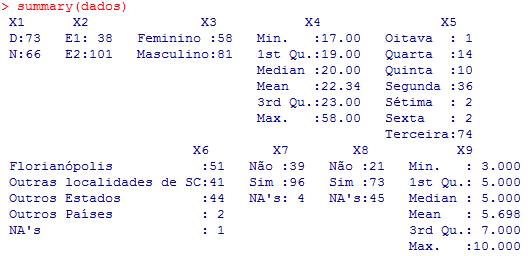 Observando os resultados acima apresentados pelo R, responda as seguintes questões:Escreva um texto analisando as variáveis X1, X2 e X3.Que idade tem a pessoa mais jovem e a pessoa mais velha do grupo de estudantes de Estatística.Quais as duas fases predominantes deste grupo de estudantes?Quantos estudantes estrangeiros há no grupo?Quantos que trabalham na mesma área do curso?O primeiro quartil e a mediana  da variável X9 é 5. O que isso significa?O resultado exibido abaixo é referente à variável X10 agrupada pela variável X5.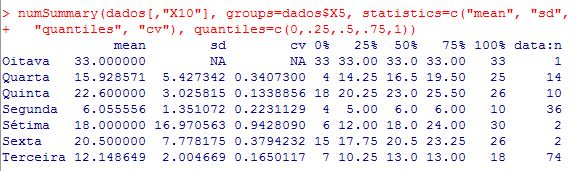 Construa uma tabela de dupla entrada para apresentação dos resultados acima. Escreva uma introdução antes da tabela, dê um título e faça uma análise dos dados.O boxplot abaixo apresenta os resultados da variável X11 (IA) por turno (X1 : diurno e noturno).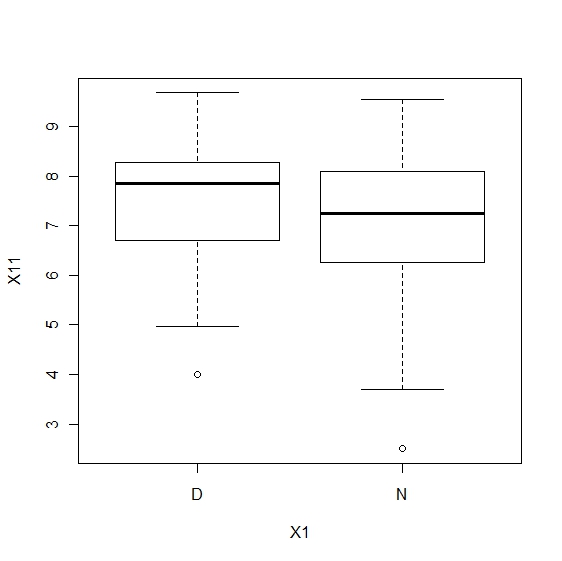 Coloque um título para o gráfico acima e escreva uma análise dos resultados apresentados.Os resultados a seguir referem-se às variáveis X25 e X26 determinados por uma tabela de dupla entrada. A primeira tabela apresenta as quantidades (valores absolutos), a segunda, os percentuais calculados por linha (X25) e a terceira por colunas (X26). Escreva sua análise sobre esses resultados.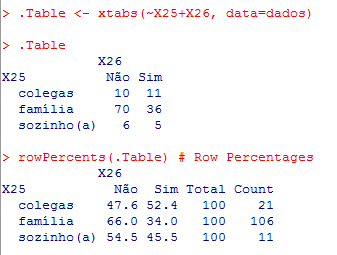 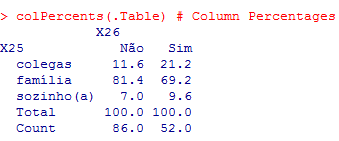 As diferenças apresentadas nos resultados das variáveis X25 e X26 são significativas? Como você pode responder essa questão?A seguir são apresentados os histogramas das variáveis X13, X14 e X15. O que você observa em comum nesses três gráficos? Essas variáveis têm alguma possibilidade de aproximar-se de uma Distribuição Normal, analisando sua forma gráfica? Observando os resultados do teste de normalidade, (Shapiro-Wilk normality test) apresentados no quarto quadrante do quadro abaixo, quais são as suas conclusões?As variáveis X20, X21, X22 e X23 foram cruzadas com a variável X1. Os resultados do R estão apresentados a seguir.Faça uma apreciação desses resultados e escreva sua análise.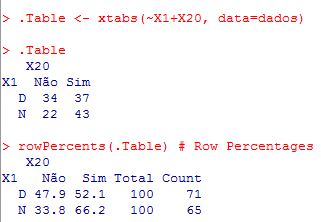 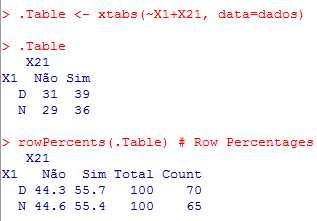 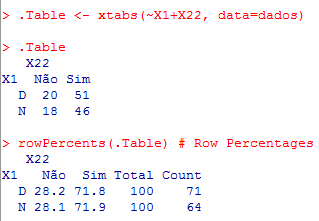 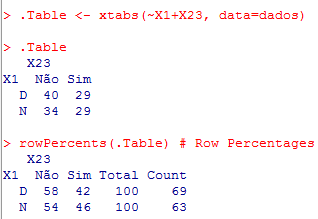 A variável X24 foi cruzada com a variável X3. Os resultados do R estão apresentados a seguir.Faça sua análise por escrito.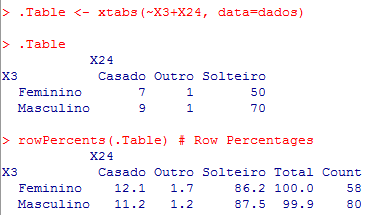 A variável X26 foi cruzada com a variável X3. Os resultados do R estão apresentados a seguir.Faça sua análise por escrito.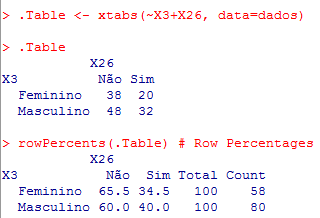 O boxplot a seguir apresenta os resultados da variável X28 agrupada pela variável X2. Faça uma análise por escrito e dê o título ao gráfico.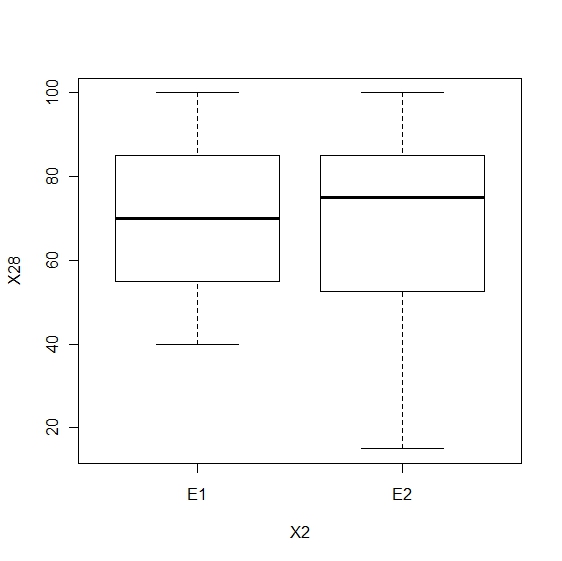 O resumo numérico da variável X28 agrupada pela variável X2 é apresentado pelo R, conforme abaixo.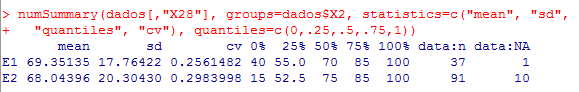 Coloque esses resultados em uma tabela de dupla entrada, escreva o título e a análise dos resultados.O boxplot a seguir apresenta os resultados da variável X29 agrupada pela variável X7. Faça uma análise por escrito e dê o título ao gráfico.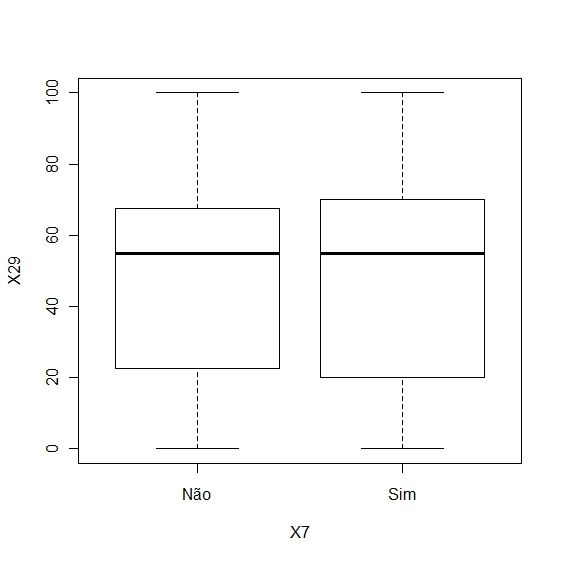 O resumo numérico da variável X29 agrupada pela variável X7 é apresentado pelo R, conforme abaixo.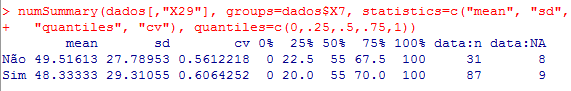 Coloque esses resultados em uma tabela de dupla entrada, escreva o título e a análise dos resultados.X1Curso diurno(D) ou noturno (N)X2Estatística I (E1) ou Estatística II (E2)X3Sexo (Feminino ou Masculino)X4Idade (em anos completos)X5Que fase você está no curso? (fase predominante)X6Onde você nasceu? Florianópolis ou Outra cidade de SC ou Outro Estado ou Outro PaísX7Você trabalha? Sim ou nãoX8Se sim, é na área do seu curso? Sim ou nãoX9Quantas disciplinas você está cursando atualmente? X10Quantas disciplinas do seu curso já concluiu?X11Qual seu IAX12Você fez vestibular para o atual curso? Sim ou nãoX13Quanto tempo você dedica para os estudos? (número médio de horas por semana)X14Quanto tempo você dedica para pesquisas na Internet? (número médio de horas por semana)X15Quanto tempo você dedica para relacionamentos ou entretenimentos na Internet? (número médio de horas por semana)X16Onde você mora atualmente? (Bairro ou município vizinho)X17Como você vem para a UFSC (Que meio de transporte utiliza)X18Para que time de futebol você torce?X19Qual é a sua altura? (em centímetros)X20Depois de formado você pretende fazer concursos públicos (sim ou não)X21Depois de formado você pretende trabalhar como colaborador(a) no setor privado (sim ou não)X22Depois de formado você pretende trabalhar como autônomo(a) (montar seu próprio negócio) (sim ou não)X23Depois de formado você pretende fazer qualquer outra coisa (sim ou não)X24Qual é seu estado civil?X25Com quem você mora?  (Sozinho(a) ou com colegas ou com família)X26 Você se envolve em alguma atividade extracurricular?  (Sim ou não)X27Se sim, qual?X28Nota da primeira provaX29Nota da segunda prova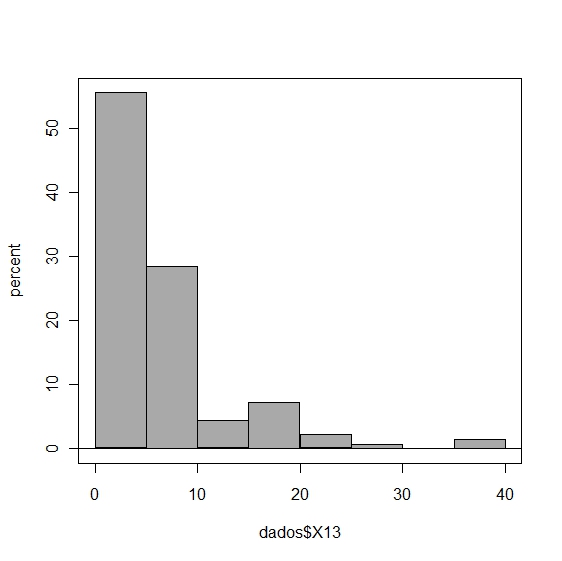 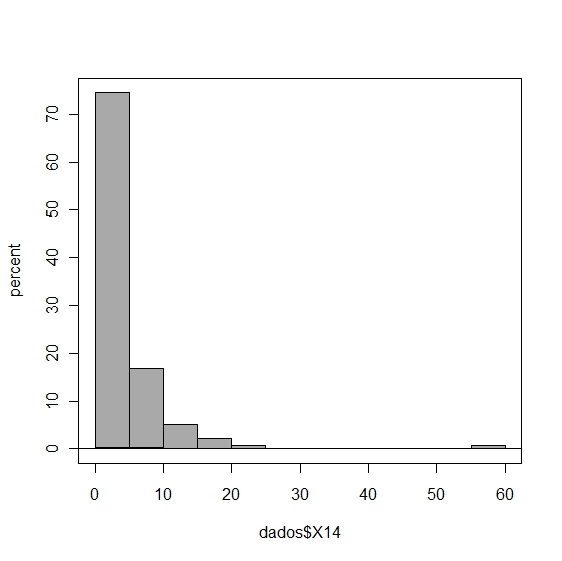 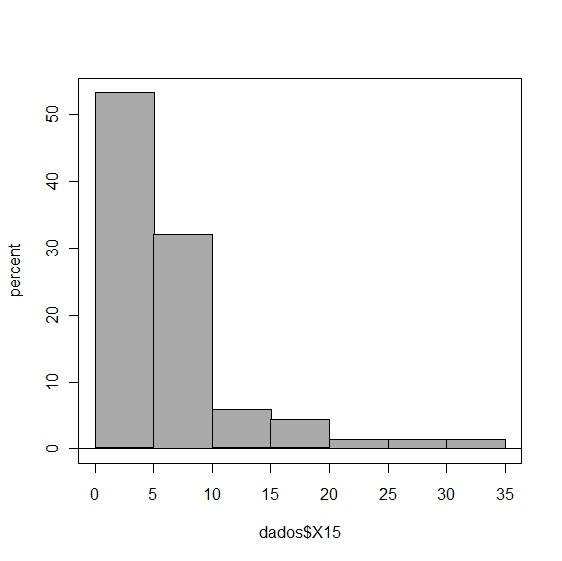 